Memoria de los planetas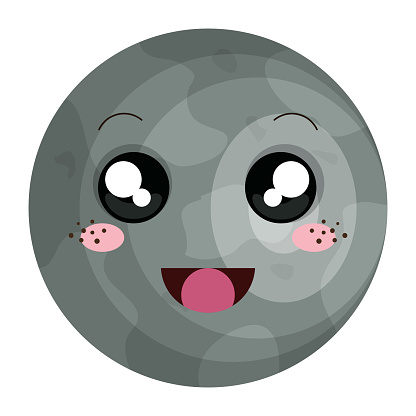 Mercurio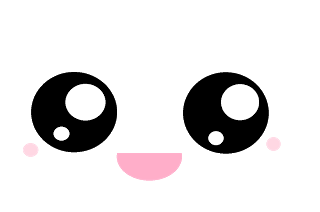 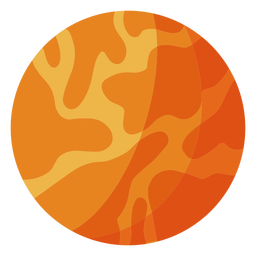 Venus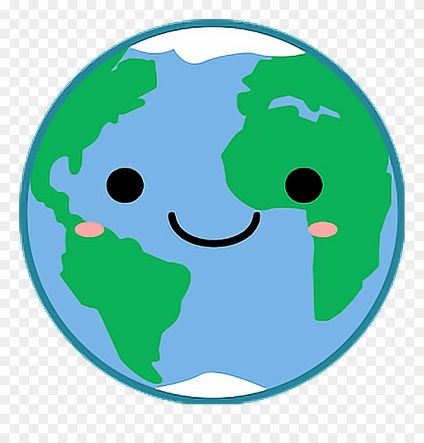 Tierra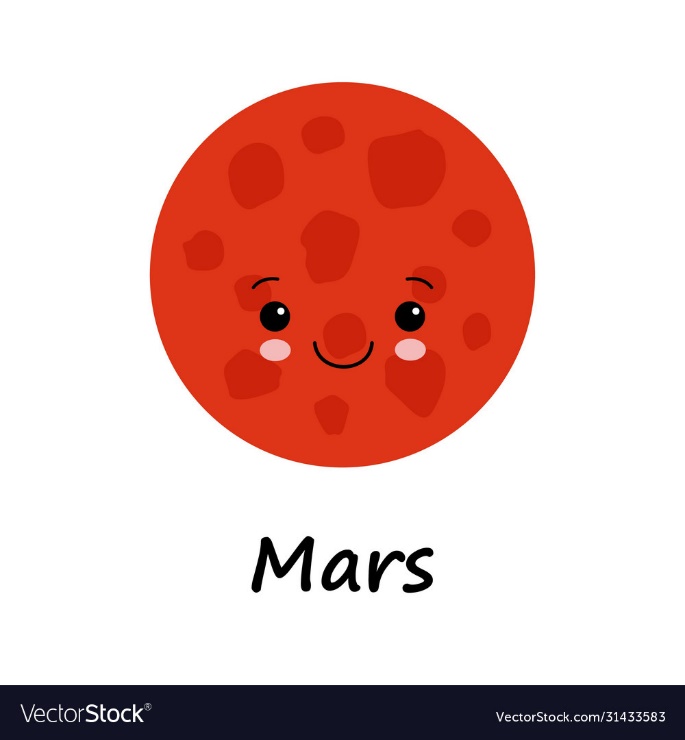 Marte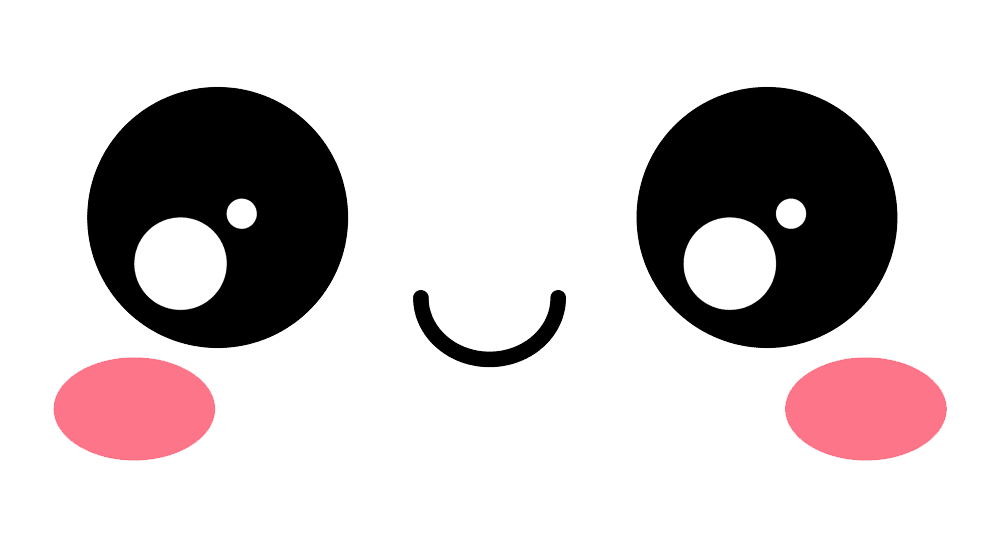 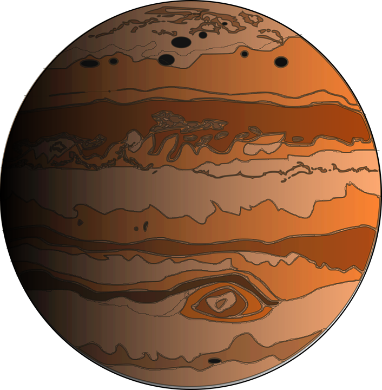 Júpiter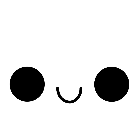 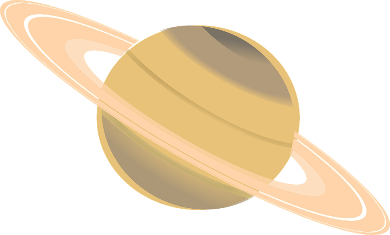 Saturno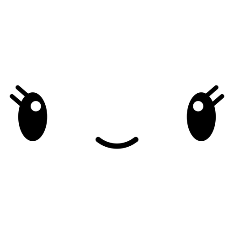 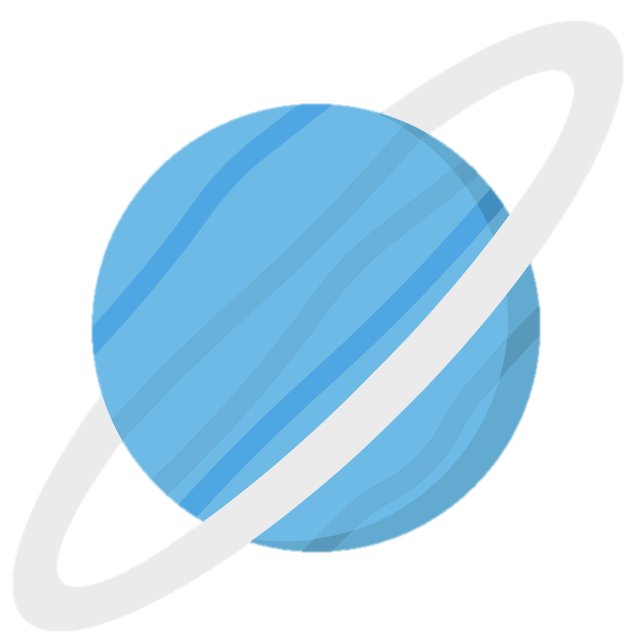 Urano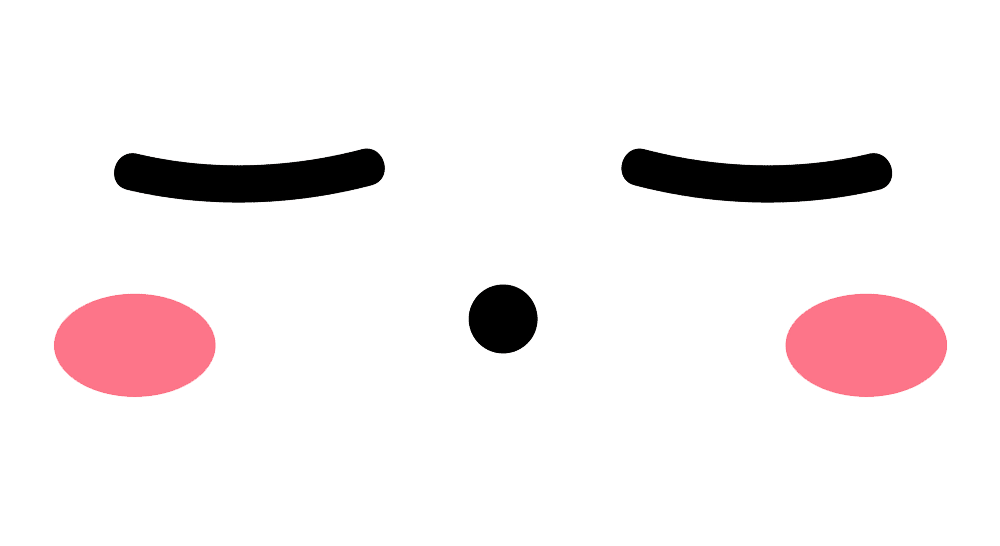 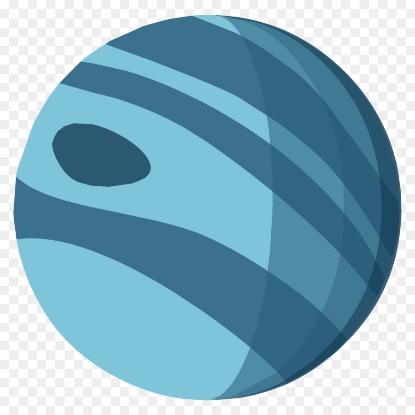 Neptuno